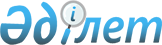 О внесении изменения в приказ Министра экологии, геологии и природных ресурсов Республики Казахстан от 13 сентября 2021 года № 370 "Об утверждении Распределения функций и полномочий между уполномоченным органом в области охраны окружающей среды и территориальными подразделениями"Приказ Министра экологии, геологии и природных ресурсов Республики Казахстан от 12 июля 2022 года № 526. Зарегистрирован в Министерстве юстиции Республики Казахстан 13 июля 2022 года № 28787
      ПРИКАЗЫВАЮ:
      1. Внести в приказ Министра экологии, геологии и природных ресурсов Республики Казахстан от 13 сентября 2021 года № 370 "Об утверждении Распределения функций и полномочий между уполномоченным органом в области охраны окружающей среды и территориальными подразделениями" (зарегистрирован в Реестре государственной регистрации нормативных правовых актов за № 24385) следующее изменение:
      в приложении 1 к указанному приказу:
      пункт 1 изложить в новой редакции:
      "1. Экологической оценке уполномоченным органом в области охраны окружающей среды подлежат объекты намечаемой деятельности, подлежащие обязательной оценке воздействия на окружающую среду согласно раздела 1 приложения 1 к Экологическому Кодексу, скрининг воздействий намечаемой деятельности в трансграничном контексте, предусмотренный ратифицированными Республикой Казахстан международными договорами.
      В остальных случаях на объекты намечаемой деятельности, экологическая оценка проводится территориальными подразделениями уполномоченного органа в области охраны окружающей среды.".
      2. Комитету экологического регулирования и контроля Министерства экологии, геологии и природных ресурсов Республики Казахстан в установленном законодательством порядке обеспечить:
      1) государственную регистрацию настоящего приказа в Министерстве юстиции Республики Казахстан;
      2) размещение настоящего приказа на интернет-ресурсе Министерства экологии, геологии и природных ресурсов Республики Казахстан после его официального опубликования;
      3) в течение десяти рабочих дней после государственной регистрации настоящего приказа в Министерстве юстиции Республики Казахстан представление в Департамент юридической службы Министерства экологии, геологии и природных ресурсов Республики Казахстан сведений об исполнении мероприятий, предусмотренных подпунктами 1) и 2) настоящего пункта.
      3. Контроль за исполнением настоящего приказа возложить на курирующего вице-министра экологии, геологии и природных ресурсов Республики Казахстан.
      4. Настоящий приказ вводится в действие по истечении десяти календарных дней после дня его первого официального опубликования.
					© 2012. РГП на ПХВ «Институт законодательства и правовой информации Республики Казахстан» Министерства юстиции Республики Казахстан
				
      Министр экологии, геологиии природных ресурсовРеспублики Казахстан 

С. Брекешев
